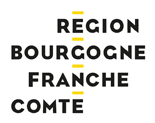 COMPTE-RENDU D’ENTRETIEN PROFESSIONNELANNEE 2017Le formulaire d’entretien professionnel doit être remis à l’agent huit jours au moins avant la tenue de l’entretien, afin de le préparer.Entretien réalisé le :Entre l’agent :Nom :Prénom :Date de naissance :Matricule :Statut :			 Titulaire			 Non titulaireCatégorie : 			 A		 B		 CGrade :Echelon :Etablissement :Poste occupé :Depuis le : Quotité de travail :	 100%	 90%		 80%		 60%		 50%Taux de décharge d’activité de service (si mandat syndical) :Le poste bénéficie-t-il d’un aménagement en lien avec une restriction médicale ?  Oui	 NonEt son évaluateur :Nom :Prénom :Poste occupé :FICHE DE POSTE / FICHE DESCRIPTIVE D’ACTIVITE*joindre au compte-rendu d’entretien les propositions de modificationFAITS MARQUANTS DE L’ANNEE ECOULEE :A compléter par l’agent puis par l’évaluateurRESULTATS PROFESSIONNELS1.1 Evaluation détaillée des résultats de l’année écoulée pour chaque objectif fixé :A compléter par l’agent puis par l’évaluateurRappel de l’objectif : 	Rappel de l’objectif : 	Rappel de l’objectif : 	Rappel de l’objectif : 	Rappel de l’objectif : 	Rappel de l’objectif : 	Evaluation synthétique des résultats de l’année écoulée au regard des objectifs fixés et des conditions de réalisation :A compléter par l’évaluateur uniquementAppréciation globale du niveau d’atteinte des objectifs fixés pour l’année écoulée : Objectifs pleinement atteints				 Objectifs partiellement atteints (< 50%) Objectifs majoritairement atteints (> 50%)		 Objectifs non atteintsAutres activités valorisant l’expérience professionnelle de l’agent :A compléter par l’agent, l’évaluateur peut ajouter ses observations. Assistant de prévention Membre de jury de test Maître d’apprentissage Tuteur (emplois avenir, stagiaires écoles…) Formateur interne Investissement dans la vie associative interne Investissement dans les instances (y compris CA établissement et mandat syndical) Autres dossiers, travaux sur lesquels l’agent a été mobilisé en cours d’année et résultats obtenus (hors missions du poste) : Commentaires éventuels :EVALUATIONEvaluation des compétences acquises liées au poste (cf. fiche de poste) :A compléter par l’évaluateur uniquement2.2 Evaluation des aptitudes comportementales :A compléter par l’évaluateur uniquement2.3 Appréciation littérale de l’évaluateur au regard des critères suivants : Résultats professionnels obtenus par l’agent et réalisation des objectifsCompétences professionnelles et techniquesQualités relationnellesCapacité d’encadrement ou d’expertise ou, le cas échéant, à exercer des fonctions d’un niveau supérieurA compléter par l’évaluateur uniquementOBSERVATIONS ET PROPOSITIONS DE L’AGENT SUR L’EVOLUTION DE L’ENVIRONNEMENT PROFESSIONNEL DU POSTELes observations portent notamment sur l’évolution du poste et le fonctionnement de l’établissement.A compléter par l’agent.Commentaires éventuels de l’évaluateur :OBJECTIFS POUR L’ANNEE A VENIR Principaux objectifs du service :A compléter par l’évaluateur uniquementObjectifs assignés à l’agent (par ordre de priorité):A compléter par l’évaluateur, l’agent peut ajouter des commentaires.BESOINS EN FORMATION DE L’AGENTLes souhaits de formation formulés ci-après ne valent pas inscription. Pour chaque formation souhaitée, l’agent et le supérieur hiérarchique devront en faire la demande expresse auprès de la direction des ressources humaines.5.1 Formations liées à l’activité professionnelle :A compléter par l’agent puis par l’évaluateur qui formalise un avis et des préconisations, le cas échéant.5.2 Formations personnelles (sans lien avec les missions et postes de la collectivité) :A compléter par l’agent.Commentaires éventuels de l’évaluateur :PERSPECTIVES D’EVOLUTION DE L’AGENTA compléter par l’agent, l’évaluateur peut ajouter ses observations.Les agents souhaitant évoluer hors de la collectivité peuvent s’ils le souhaitent se rapprocher de la direction des ressources humaines pour étudier leurs possibilités de mobilité.6.1 Souhait de mobilité « métier » :	 OUI    NONSi oui, préciser :  dans un établissement, un site ou une direction différent(e) au sein de la collectivité (préciser) :  autre :  type de poste souhaité : 6.2 Souhait de mobilité géographique :	 OUI    NONSi oui, préciser : dans un établissement, un site ou une direction différent(e) au sein de la collectivité (préciser) :  autre :  type de poste souhaité : 6.3 Evolution de carrière : Préparation au concours et examen (préciser) : VAE Bilans Autre (préciser) :Commentaires éventuels de l’agent: Commentaires éventuels de l’évaluateur :A CE STADE DE L’ENTRETIEN, L’EVALUATEUR REMET UNE COPIE DU COMPTE-RENDU A L’AGENT.VISAS ET OBSERVATIONS EVENTUELLES DES SUPERIEURS FONCTIONNELSLes visas et commentaires des supérieurs fonctionnels non évaluateurs sont facultatifs.Date, signature et commentaires éventuels de l’adjoint gestionnaire (si celui-ci n’est pas l’évaluateur) :Date, signature et commentaires éventuels du chef d’établissement :NOTIFICATION DU COMPTE-RENDU DE L’ENTRETIEN PROFESSIONNELA compléter par l’agentNom : 	Prénom : Date : J’atteste avoir pris connaissance du présent compte-rendu d’entretien professionnel.							Signature :Observations éventuelles de l’agent sur le déroulé de l’entretien et les thèmes abordés :Déroulé de l’entretien : Très satisfaisant		 Satisfaisant		 Peu satisfaisant		 Pas satisfaisantAppréciations portées : Partagées		 Partiellement partagées		 Non partagéesAutres commentaires : Recours éventuel de l’agent L’agent peut solliciter auprès de l’autorité territoriale, par courrier adressé à Madame la Présidente, la révision du présent compte-rendu de l’entretien professionnel. Cette demande de révision doit être exercée dans un délai de 15 jours francs à compter de la date de notification du compte-rendu de l’entretien professionnel. A défaut, aucune demande de révision devant la commission administrative paritaire ne sera acceptée, seules les voies de recours administratifs et contentieux de droit communs seront alors possibles.Date de retour et visa de l’évaluateur :SIGNATURE DE L’AUTORITE TERRITORIALE (DGS)Date, visa et commentaires éventuels de l’autorité territoriale (directrice générale des services) :Demande de rendez-vous avec la direction des ressources humainesA compléter par l’agentSouhaitez-vous bénéficier d’un entretien avec la direction des ressources humaines ? OUI    NONA quel sujet précisément ? Mobilité                                      Formation                      Conditions de travail  - Prévention  Carrière-Paie                             Retraites                         Assistante sociale  Temps de travail                        Projet professionnel   Autre sujet (préciser) : La date de rendez-vous sera fixée dans les mois suivants la campagne d’entretiens professionnels.Selon l’agentSelon l’évaluateurLa fiche de poste / descriptive d’activité doit-elle être actualisée ?  Oui    Non Oui*    NonAGENTEVALUATEURSelon l’agent objectif pleinement atteint objectif pleinement atteintSelon l’agent objectif partiellement atteint objectif non atteintMotif(s) (à ne renseigner que si les conditions de travail ne permettaient pas la bonne réalisation de l’objectif) :  augmentation significative et imprévue de la charge de travail absence prolongée de l’agent modification / suppression de l’objectif en cours d’année Autres (préciser) : 	Selon l’évaluateur objectif pleinement atteint objectif pleinement atteintSelon l’évaluateur objectif partiellement atteint objectif non atteintMotif(s) (à ne renseigner que si les conditions de travail ne permettaient pas la bonne réalisation de l’objectif) :  augmentation significative et imprévue de la charge de travail absence prolongée de l’agent modification / suppression de l’objectif en cours d’année Autres (préciser) : 	Selon l’agent objectif pleinement atteint objectif pleinement atteintSelon l’agent objectif partiellement atteint objectif non atteintMotif(s) (à ne renseigner que si les conditions de travail ne permettaient pas la bonne réalisation de l’objectif) :  augmentation significative et imprévue de la charge de travail absence prolongée de l’agent modification / suppression de l’objectif en cours d’année Autres (préciser) : 	Selon l’évaluateur objectif pleinement atteint objectif pleinement atteintSelon l’évaluateur objectif partiellement atteint objectif non atteintMotif(s) (à ne renseigner que si les conditions de travail ne permettaient pas la bonne réalisation de l’objectif) :  augmentation significative et imprévue de la charge de travail absence prolongée de l’agent modification / suppression de l’objectif en cours d’année Autres (préciser) : 	Selon l’agent objectif pleinement atteint objectif pleinement atteintSelon l’agent objectif partiellement atteint objectif non atteintMotif(s) (à ne renseigner que si les conditions de travail ne permettaient pas la bonne réalisation de l’objectif) :  augmentation significative et imprévue de la charge de travail absence prolongée de l’agent modification / suppression de l’objectif en cours d’année Autres (préciser) : 	Selon l’évaluateur objectif pleinement atteint objectif pleinement atteintSelon l’évaluateur objectif partiellement atteint objectif non atteintMotif(s) (à ne renseigner que si les conditions de travail ne permettaient pas la bonne réalisation de l’objectif) :  augmentation significative et imprévue de la charge de travail absence prolongée de l’agent modification / suppression de l’objectif en cours d’année Autres (préciser) : 	Selon l’agent objectif pleinement atteint objectif pleinement atteintSelon l’agent objectif partiellement atteint objectif non atteintMotif(s) (à ne renseigner que si les conditions de travail ne permettaient pas la bonne réalisation de l’objectif) :  augmentation significative et imprévue de la charge de travail absence prolongée de l’agent modification / suppression de l’objectif en cours d’année Autres (préciser) : 	Selon l’évaluateur objectif pleinement atteint objectif pleinement atteintSelon l’évaluateur objectif partiellement atteint objectif non atteintMotif(s) (à ne renseigner que si les conditions de travail ne permettaient pas la bonne réalisation de l’objectif) :  augmentation significative et imprévue de la charge de travail absence prolongée de l’agent modification / suppression de l’objectif en cours d’année Autres (préciser) : 	Selon l’agent objectif pleinement atteint objectif pleinement atteintSelon l’agent objectif partiellement atteint objectif non atteintMotif(s) (à ne renseigner que si les conditions de travail ne permettaient pas la bonne réalisation de l’objectif) :  augmentation significative et imprévue de la charge de travail absence prolongée de l’agent modification / suppression de l’objectif en cours d’année Autres (préciser) : 	Selon l’évaluateur objectif pleinement atteint objectif pleinement atteintSelon l’évaluateur objectif partiellement atteint objectif non atteintMotif(s) (à ne renseigner que si les conditions de travail ne permettaient pas la bonne réalisation de l’objectif) :  augmentation significative et imprévue de la charge de travail absence prolongée de l’agent modification / suppression de l’objectif en cours d’année Autres (préciser) : 	Selon l’agent objectif pleinement atteint objectif pleinement atteintSelon l’agent objectif partiellement atteint objectif non atteintMotif(s) (à ne renseigner que si les conditions de travail ne permettaient pas la bonne réalisation de l’objectif) :  augmentation significative et imprévue de la charge de travail absence prolongée de l’agent modification / suppression de l’objectif en cours d’année Autres (préciser) : 	Selon l’évaluateur objectif pleinement atteint objectif pleinement atteintSelon l’évaluateur objectif partiellement atteint objectif non atteintMotif(s) (à ne renseigner que si les conditions de travail ne permettaient pas la bonne réalisation de l’objectif) :  augmentation significative et imprévue de la charge de travail absence prolongée de l’agent modification / suppression de l’objectif en cours d’année Autres (préciser) : 	AGENTEVALUATEURAu-delà du niveau attenduConforme au niveau attenduA développerInsuffisantNon requisAptitudes générales / Efficacité dans l’emploiAptitudes générales / Efficacité dans l’emploiAptitudes générales / Efficacité dans l’emploiAptitudes générales / Efficacité dans l’emploiAptitudes générales / Efficacité dans l’emploiAptitudes générales / Efficacité dans l’emploiAdaptabilité aux évolutions et situations nouvellesCapacité d’organisationCapacités d’initiative, d’autonomieFacultés d’analyse et de synthèseQualité d’expression écriteQualité d’expression oraleRéactivitéRespect des délais impartisCompétences professionnelles et techniques liées au métierCompétences professionnelles et techniques liées au métierCompétences professionnelles et techniques liées au métierCompétences professionnelles et techniques liées au métierCompétences professionnelles et techniques liées au métierCompétences professionnelles et techniques liées au métierMéthodes et techniques liées au posteUtilisation des outils et matérielsRespect des consignes d’hygiène et de sécuritéCapacité d’adaptation à des tâches différentes (polyvalence)Aptitudes à la communication avec ses interlocuteursAptitudes à la communication avec ses interlocuteursAptitudes à la communication avec ses interlocuteursAptitudes à la communication avec ses interlocuteursAptitudes à la communication avec ses interlocuteursAptitudes à la communication avec ses interlocuteursAptitude à animer des groupes de travail, des réunionsAptitude à la communication ascendanteAptitude à la communication descendanteAptitude à la communication transversaleRelations avec les usagers et les partenaires extérieursSens du travail en équipeAptitudes aux fonctions d’encadrementAptitudes aux fonctions d’encadrementAptitudes aux fonctions d’encadrementAptitudes aux fonctions d’encadrementAptitudes aux fonctions d’encadrementAptitudes aux fonctions d’encadrementAptitude à la pédagogie, capacité à s’exprimer, à formerAptitude à la prise de décisionAptitude au dialogue, à la négociation, sens de l’écouteAttention portée à la formation de ses collaborateursCapacité à déléguerCapacité à fixer des objectifs cohérentsCapacité à mobiliser, valoriser les compétencesCapacité à prévenir, arbitrer et gérer les conflitsCapacité d’anticipation et de propositionCapacité d’organisation, de pilotage et de suivi des dossiers/activitésExcellentSatisfaisantA développerInsatisfaisantAssiduité, implication dans les fonctions, efforts pour améliorer les résultats professionnelsBienséance, politesse, sociabilitéPonctualitéRigueurSens du service publicObjectifs fixésDélais de réalisationConditions de réussite et indicateurs d’évaluationCommentaires de l’agentObjectifs de résultats liés à l’activité professionnelle (indiquer deux objectifs au minimum)Objectifs de résultats liés à l’activité professionnelle (indiquer deux objectifs au minimum)Objectifs de résultats liés à l’activité professionnelle (indiquer deux objectifs au minimum)Objectifs de résultats liés à l’activité professionnelle (indiquer deux objectifs au minimum)1.2.3.4.5.6.Perspectives d’amélioration des résultats professionnelsPerspectives d’amélioration des résultats professionnelsPerspectives d’amélioration des résultats professionnelsPerspectives d’amélioration des résultats professionnels1.2.3.AGENTAVIS ET PRECONISATIONSDE L’EVALUATEUR